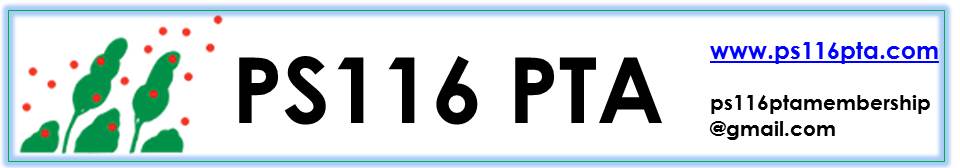 Words from Ms. Hsu and Mr. Shevell:

Big thank you to Book Fair Committee and all who came out for family night. This was a very special event that was well attended and very successful. We sold over $14,000 of books and received $2000 in cash profit rewards and $2500 for teacher book wish lists. 

Thank you to all who came out for the staff holiday benefit concert. The theme is “Something for Everyone” to raise money for all grades. Money will be used towards TA Fund, chrome books, imagination playground, buses for field trips for upper grades. Raffle tickets are also being sold thru Thursday to raise $. Lots of great prizes. 

Kindergarten registration Period is now open and runs thru 1/14/19. There will be an open house on Thursday, 1/9 for prospective K families. Pre K registration will open after K closes. There is a link on our school website to sign up. 

There will be a soft lockdown drill on Thursday 12/20 in the morning.  Teachers have prepared the kids on what to do. 

Regarding substitutes: If a teacher is ill or out on a specific day, the school will try to secure a substitute teacher.  If they cannot find one, then the class must be split up
and Children may go to various grades. This is done as a last resort. 

Wishing everyone a wonderful holiday and break! 

Our Community Officers from the 17th precinct attended the meeting today.
Officer Noah and Officer Rodriguez. They are the liaisons between the precinct and the community. They work behind the scenes. They discussed how the precinct is trying to have the same officers respond to incidents in the neighborhood. This way they are familiar with the community. 

“Build -A -Block Meetings” encourage residents, parents and business owners in the community to come out and ask questions. Likewise, they can meet the officers in the neighborhood. This helps to resolve problems/issues in the neighborhood and promotes familiarity between officers and residents. 

They are working on Homeless Outreach Programs. 

Call 911 for emergencies. 
Call 311 for anything that is not an emergency. These are tracked online and will be followed up-Paper trail for police. 

The next “Build-A- Block Meeting is January 24th at 6pm at St. Varten’s Church on
630 2nd Avenue 

Meetings are held every 3 months. Come out and show your support. Discuss issues in the community and bring it to the police’s attention. 
Education is key and you should educate children when they are young. Public awareness is key. Learn to obey the rules of the community. 
Schools  can apply for city grants in their community and to rebuild parks. 
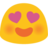 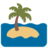 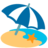 